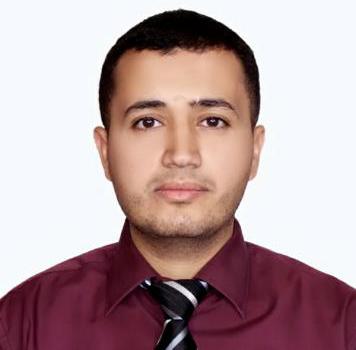 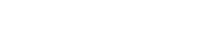 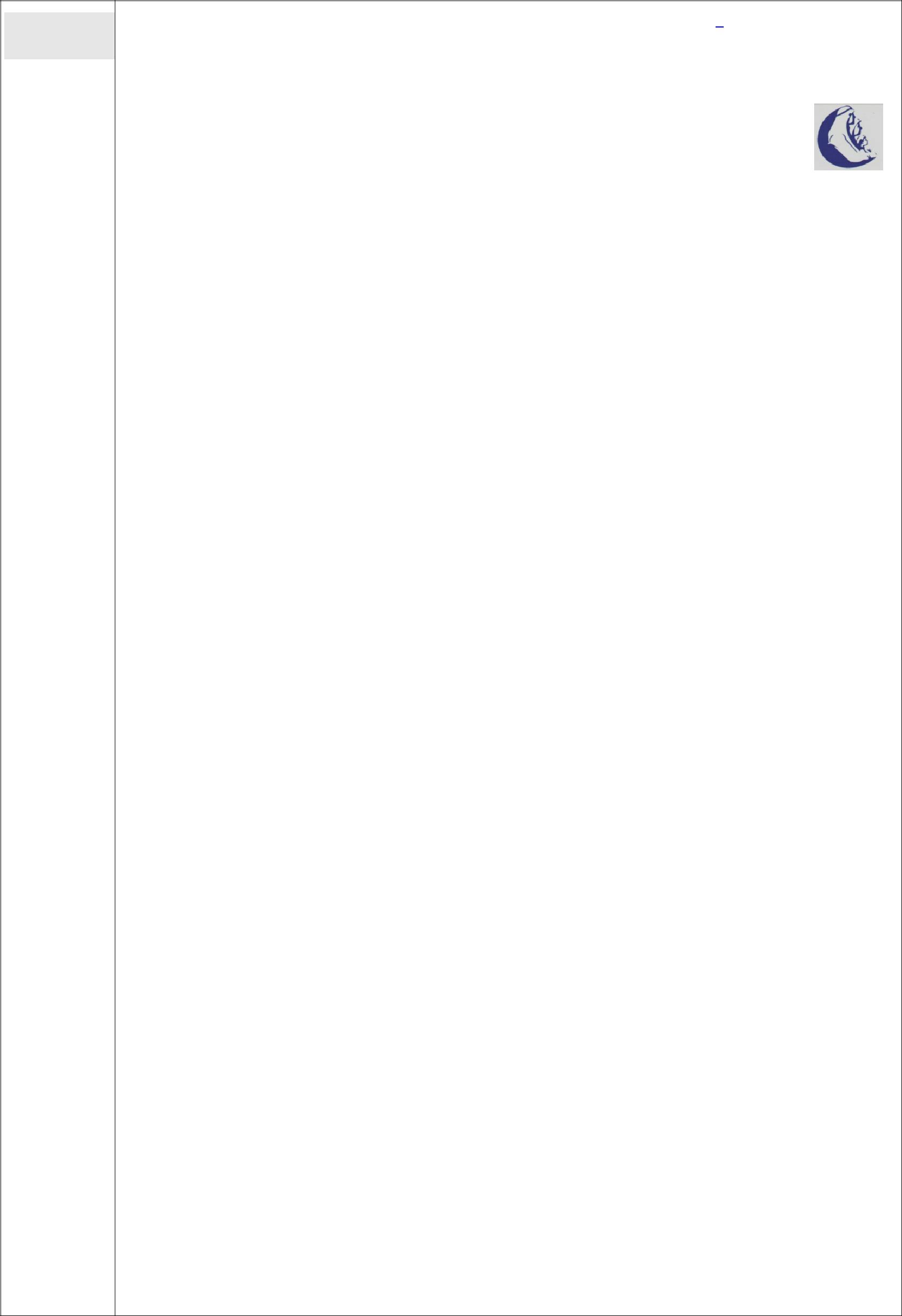 Professional ExperienceManager, Catering & Housekeeping: Soft Services (F&B and Cleaning) (18/10/2014 – 05/11/2017).Scope Of Work:Responsible for full location operations.Work performed is categorized as being Technical & Administrative.Check and inspect facility daily operations:Housekeeping:Manage and supervise cleaning operations ( housekeeping services), Pest Control, Laundry Services, Working to the Operating standards, with over 700 cleaning janitors and supervisors deployed throughout the facility, and performance of their daily routine and weekly general cleaning & disinfection activities. Conducting daily full inspection and weekly audits throughout the hospital premises – patient’s facilities, and Hospitals Camps as ‘necessary to ensure proper housekeeping &Pest control and hygiene and maintenance As per Hospital standards and requirements.Dispatching and setting services schedules, staff allocations, creating daily and weekly and monthly Cleaning schedules, assigning tasks, Reporting Malfunctions, ordering supplies, training employees, and Investigating clients complains using Unique problem solving techniques and disciplinary actions.Training cleaning janitors and supervisors on the standard cleaning procedures, techniques, technologies, not Only in health care facilities, but in various projects such airports, universities, hotels, stadiums, etc. training may include but not limited:Cleaning / disinfection of patients rooms (Occupied & discharged – isolation occupied & discharged).Floor care techniques: Sweeping, mopping, buffing, polishing, waxing, stripping, crystallization, etc.Machines operations and preventive maintenance: buffing, scrubbing, rinsing, facades machineries, etc.Waste management and disposal, color coding, chemicals dilution, PPE, MSDS, Hazardous materials,spillage Kits, infection control and isolation precaution, etc.Recruitment of multi nationalities cleaning janitors and supervisors, travelling abroad to hire for the The operation as needed, in addition to turning over individuals with poor performance on site Based on their Evaluation and replacing them by talented, ambitious crew.-----------------------------------------------------------------------------------------------------------------------Catering:Manage and supervise catering units and kitchen's daily operations :(Food receiving, Storage, preparation And service, cleaning & sanitation, infection control & staff personal hygiene), with over 90 catering professionals: Supervisors - nutritionists – Food Handlers – Attendants - Servers, and Their performance in accordance With the hospital standards and HACCP system implementation.Plan and set food menus for a maximum period of one month (Breakfast – Lunch – Dinner – Snacks) considering various cuisines (Oriental – Continental – Asian - Other ), and coordinate with the Food handlers on the proper recipes, in addition to negotiating and finalizing Pricing of Planned Menus with caterers to be within budget and Product is sourced from caterers at Least cost. Plus Carrying out detailed analysis on cost incurred for Food Product to ensure appropriate cost Control action is initiated and Value for money delivered, and eventually achieving good quality At low cost and maintaining high standards of hygiene and customer satisfaction.Steady knowledge in the food handling recipes(Cooking) practically(Oriental-Continental-Asian) Cuisines, Consequently able to identify most skilled and professional handlers during the Interview Process to Hire for the operation.Planning events from the kitchen point to the event hall and the appearance of the hall before and during the event, and determine number of employees needed for each event, and designing the Seating and buffet menu in coordination with the client desire, and communicating with vendors For needed equipment and supplies.As HACCP certified, taking the leadership of catering subordinates to be fully prepared for HACCP survey, and implementing the requirements of the survey: (HACCP Manual, PPG update, Assembling HACCP team, flow diagram, HACCP Principles, etc.) consequently the operation Have been certified and accredited by HACCP international Surveys for 2 subsequent years. Training catering individuals on the following aspects:( HACCP & Food Safety, Personal hygiene, Recipes and styles of cooking, Napkin Folding, Cleaning & Sanitation).-------------------------------------------------------------------------Very positive and commendable roles, by taking part in many accreditations  surveys,(JCIA – CIBAHI – HACCP),The contributions & roles have been focused on conducting gap analyses And KPI and building action plan in addition to updating the department's policies and procedures,And working on the target improvement as needed, and working with subordinates closely to overcome obstacles through extensive educational and departmental training, plus evaluating and refining the process along with the multidisciplinary team from various departments and Disciplines, and using mock surveys to assess the general readiness and performing the final Modifications based on the result of the mock survey, and eventually passing these accreditations Surveys successfully.Management & Supervision of Housing & Transportation and Communication departments with Their Full responsibilities as per the hospital standards and requirements.Manager, Catering & Housekeeping: : Soft Services (F&B and Cleaning)Amman – Jordan ( 25/09/2012 – 03/10/2014).Similar responsibilities of Mouwasat Medical Services Group.Asst Manager, Catering & Housekeeping: Soft Services (F&B and Cleaning) Engineering Contracting Company- Main Contractor, in Princess Noura University, Al Riyadh, Saudi Arabia (20/01/2011 – 02/05/2012).Principal accountabilities:Supervision of contracting companies (contractors), delivering a consistent level of services in unitsof soft services( catering & cleaning ) operations throughout Assigned buildings of princess noura university to The agreed KPI performance, qualitative and financial targets, And monitoring performance of their daily Operations To be as per the contracts specifications and regulations, and ensure environmental Cleaning, Pest control services.Planning, organizing and directing the contractor's team members to ensure the highest degree of guest satisfAssigning tasks, recommendations, for the contractor’s individuals on daily basis, and writingEvaluation reports to the higher management, about delivered services.Investigating into complains received by the customers and making decisions in order to ensure An extreme customer satisfaction.---------------------------------------------------------------------------------------------------------------------------------------Asst Officer, Catering & Housekeeping: Soft Services (F&B and Cleaning)Abu Dhabi, UAE, ( 12/03/2005 – 17/10/2010 ) .Principal Accountabilities:Monitor and supervise the execution of Catering, Housekeeping, laundry contracts at Inspect Food preparation areas kitchens, mess halls, quality and quantity of food to ensure adequate standards of cleanliness, hygiene and taste in compliance with contractual provisions & HACCP, and supervises day to day Housekeeping/Pest control/ laundry work in the hospital units, with roughly 800 contractor staff etc. Planning menus in coordination with chefs and ordering supplies as required, and monitoring the quality of the product and service provided.Manage the daily activities of the Housekeeping department to include appropriate cleaning of patient Rooms, Seating areas, washrooms, hospital camps, suites, and all public spaces, etc.Conduct and record quality checks by carrying out frequent kitchen audits on the food product for quality, quantity in compliance to agreed food product specifications, menu card contents, analyze residual meal Uptake to minimize waste, and initiate corrective action, where required. Record audits issues in the Performance Management system to monitor and track contractor performance.Training Contractor’s Staff on the principles of the Housekeeping {Cleaning policy and procedures, Infection Control, Color coding, waste management, Floor Wax, Chemical dilution,etc} and Catering( Food Safety, Personal hygiene, Recipes and styles of cooking, Napkin Folding, etc} in accordance with the hospital standards and in order to be implemented on site.Housekeeping Supervisor :Ambassador Hotel 4 Stars – Jordan – ( 05/10/2003 – 06/11/2004 ). Hospitality & Cleaning ServicesProviding customer and personal services, and coordinating work activities among departments, and obtain li of rooms to be cleaned immediately and list of prospective check-outs or discharges to prepare work assignment, etc	Additional:	UAE/Saudi/Jordan Driving Licenses.CURRICULUM VITAECURRICULUM VITAECURRICULUM VITAECURRICULUM VITAECURRICULUM VITAEPersonalPersonalBILAL BILAL BILAL BILAL BILAL BILAL InformationBILAL BILAL BILAL BILAL BILAL BILAL InformationDate of Birth15/11/198215/11/198215/11/1982Amman – JordanAmman – JordanAmman – JordanAmman – JordanAmman – JordanAmman – JordanAmman – JordanAmman – Jordan& Place15/11/198215/11/198215/11/1982Amman – JordanAmman – JordanAmman – JordanAmman – JordanAmman – JordanAmman – JordanAmman – JordanAmman – Jordan& PlaceNationalityJordanJordanJordanJordanJordanJordanMarital StatusMarriedMarriedMarriedBilal-395061@2freemail.com Bilal-395061@2freemail.com Marital StatusMarriedMarriedMarriedReligionISLAMISLAMISLAMJob ObjectiveLooking to work as a Soft Services Manager, for reputable organization with mission basedLooking to work as a Soft Services Manager, for reputable organization with mission basedLooking to work as a Soft Services Manager, for reputable organization with mission basedLooking to work as a Soft Services Manager, for reputable organization with mission basedLooking to work as a Soft Services Manager, for reputable organization with mission basedLooking to work as a Soft Services Manager, for reputable organization with mission basedLooking to work as a Soft Services Manager, for reputable organization with mission basedLooking to work as a Soft Services Manager, for reputable organization with mission basedLooking to work as a Soft Services Manager, for reputable organization with mission basedLooking to work as a Soft Services Manager, for reputable organization with mission basedLooking to work as a Soft Services Manager, for reputable organization with mission basedOn great customer service and care, holding this position in a company I believe in, utilizingOn great customer service and care, holding this position in a company I believe in, utilizingOn great customer service and care, holding this position in a company I believe in, utilizingOn great customer service and care, holding this position in a company I believe in, utilizingOn great customer service and care, holding this position in a company I believe in, utilizingOn great customer service and care, holding this position in a company I believe in, utilizingOn great customer service and care, holding this position in a company I believe in, utilizingOn great customer service and care, holding this position in a company I believe in, utilizingOn great customer service and care, holding this position in a company I believe in, utilizingOn great customer service and care, holding this position in a company I believe in, utilizingOn great customer service and care, holding this position in a company I believe in, utilizingmy qualification and previous experience, shall prepare me to take on expanded teammy qualification and previous experience, shall prepare me to take on expanded teammy qualification and previous experience, shall prepare me to take on expanded teammy qualification and previous experience, shall prepare me to take on expanded teammy qualification and previous experience, shall prepare me to take on expanded teammy qualification and previous experience, shall prepare me to take on expanded teammy qualification and previous experience, shall prepare me to take on expanded teammy qualification and previous experience, shall prepare me to take on expanded teammy qualification and previous experience, shall prepare me to take on expanded teammy qualification and previous experience, shall prepare me to take on expanded teammy qualification and previous experience, shall prepare me to take on expanded teammy qualification and previous experience, shall prepare me to take on expanded teammy qualification and previous experience, shall prepare me to take on expanded teammy qualification and previous experience, shall prepare me to take on expanded teammy qualification and previous experience, shall prepare me to take on expanded teammy qualification and previous experience, shall prepare me to take on expanded teammy qualification and previous experience, shall prepare me to take on expanded teammy qualification and previous experience, shall prepare me to take on expanded teammy qualification and previous experience, shall prepare me to take on expanded teammy qualification and previous experience, shall prepare me to take on expanded teammy qualification and previous experience, shall prepare me to take on expanded teammy qualification and previous experience, shall prepare me to take on expanded teamleadership responsibilities ahead.leadership responsibilities ahead.leadership responsibilities ahead.leadership responsibilities ahead.leadership responsibilities ahead.leadership responsibilities ahead.leadership responsibilities ahead.leadership responsibilities ahead.leadership responsibilities ahead.leadership responsibilities ahead.leadership responsibilities ahead.Over 12 years of experience, in Managing and Supervising Catering - Housekeeping -Over 12 years of experience, in Managing and Supervising Catering - Housekeeping -Over 12 years of experience, in Managing and Supervising Catering - Housekeeping -Over 12 years of experience, in Managing and Supervising Catering - Housekeeping -Over 12 years of experience, in Managing and Supervising Catering - Housekeeping -Over 12 years of experience, in Managing and Supervising Catering - Housekeeping -Over 12 years of experience, in Managing and Supervising Catering - Housekeeping -Over 12 years of experience, in Managing and Supervising Catering - Housekeeping -Over 12 years of experience, in Managing and Supervising Catering - Housekeeping -Over 12 years of experience, in Managing and Supervising Catering - Housekeeping -Over 12 years of experience, in Managing and Supervising Catering - Housekeeping -ExperienceOver 12 years of experience, in Managing and Supervising Catering - Housekeeping -Over 12 years of experience, in Managing and Supervising Catering - Housekeeping -Over 12 years of experience, in Managing and Supervising Catering - Housekeeping -Over 12 years of experience, in Managing and Supervising Catering - Housekeeping -Over 12 years of experience, in Managing and Supervising Catering - Housekeeping -Over 12 years of experience, in Managing and Supervising Catering - Housekeeping -Over 12 years of experience, in Managing and Supervising Catering - Housekeeping -Over 12 years of experience, in Managing and Supervising Catering - Housekeeping -Over 12 years of experience, in Managing and Supervising Catering - Housekeeping -Over 12 years of experience, in Managing and Supervising Catering - Housekeeping -Over 12 years of experience, in Managing and Supervising Catering - Housekeeping -In ShortLaundry Projects, at various GCC Facilities (Hospitals & Health Care Centers, Universities, Hotels),Laundry Projects, at various GCC Facilities (Hospitals & Health Care Centers, Universities, Hotels),Laundry Projects, at various GCC Facilities (Hospitals & Health Care Centers, Universities, Hotels),Laundry Projects, at various GCC Facilities (Hospitals & Health Care Centers, Universities, Hotels),Laundry Projects, at various GCC Facilities (Hospitals & Health Care Centers, Universities, Hotels),Laundry Projects, at various GCC Facilities (Hospitals & Health Care Centers, Universities, Hotels),Laundry Projects, at various GCC Facilities (Hospitals & Health Care Centers, Universities, Hotels),Laundry Projects, at various GCC Facilities (Hospitals & Health Care Centers, Universities, Hotels),Laundry Projects, at various GCC Facilities (Hospitals & Health Care Centers, Universities, Hotels),Laundry Projects, at various GCC Facilities (Hospitals & Health Care Centers, Universities, Hotels),Laundry Projects, at various GCC Facilities (Hospitals & Health Care Centers, Universities, Hotels),In ShortDelivering highest international techniques and standards of Cleaning & Pest Control – Catering &Delivering highest international techniques and standards of Cleaning & Pest Control – Catering &Delivering highest international techniques and standards of Cleaning & Pest Control – Catering &Delivering highest international techniques and standards of Cleaning & Pest Control – Catering &Delivering highest international techniques and standards of Cleaning & Pest Control – Catering &Delivering highest international techniques and standards of Cleaning & Pest Control – Catering &Delivering highest international techniques and standards of Cleaning & Pest Control – Catering &Delivering highest international techniques and standards of Cleaning & Pest Control – Catering &Delivering highest international techniques and standards of Cleaning & Pest Control – Catering &Delivering highest international techniques and standards of Cleaning & Pest Control – Catering &Delivering highest international techniques and standards of Cleaning & Pest Control – Catering &Food Safety – in addition to the other support services.Food Safety – in addition to the other support services.Food Safety – in addition to the other support services.Food Safety – in addition to the other support services.Food Safety – in addition to the other support services.Food Safety – in addition to the other support services.Food Safety – in addition to the other support services.Food Safety – in addition to the other support services.Food Safety – in addition to the other support services.Food Safety – in addition to the other support services.Food Safety – in addition to the other support services.EducationalDiploma in Hotel Management From Middle University College – Amman – JordanDiploma in Hotel Management From Middle University College – Amman – JordanDiploma in Hotel Management From Middle University College – Amman – JordanDiploma in Hotel Management From Middle University College – Amman – JordanDiploma in Hotel Management From Middle University College – Amman – JordanDiploma in Hotel Management From Middle University College – Amman – JordanDiploma in Hotel Management From Middle University College – Amman – JordanDiploma in Hotel Management From Middle University College – Amman – JordanDiploma in Hotel Management From Middle University College – Amman – JordanDiploma in Hotel Management From Middle University College – Amman – JordanDiploma in Hotel Management From Middle University College – Amman – JordanQualificationDiploma in Hotel Management From Middle University College – Amman – JordanDiploma in Hotel Management From Middle University College – Amman – JordanDiploma in Hotel Management From Middle University College – Amman – JordanDiploma in Hotel Management From Middle University College – Amman – JordanDiploma in Hotel Management From Middle University College – Amman – JordanDiploma in Hotel Management From Middle University College – Amman – JordanDiploma in Hotel Management From Middle University College – Amman – JordanDiploma in Hotel Management From Middle University College – Amman – JordanDiploma in Hotel Management From Middle University College – Amman – JordanDiploma in Hotel Management From Middle University College – Amman – JordanDiploma in Hotel Management From Middle University College – Amman – JordanQualificationHACCP & Food Safety Certification from Johnson Diversey.HACCP & Food Safety Certification from Johnson Diversey.HACCP & Food Safety Certification from Johnson Diversey.HACCP & Food Safety Certification from Johnson Diversey.HACCP & Food Safety Certification from Johnson Diversey.HACCP & Food Safety Certification from Johnson Diversey.HACCP & Food Safety Certification from Johnson Diversey.HACCP & Food Safety Certification from Johnson Diversey.HACCP & Food Safety Certification from Johnson Diversey.HACCP & Food Safety Certification from Johnson Diversey.AttendedHACCP & Food Safety Certification from Johnson Diversey.HACCP & Food Safety Certification from Johnson Diversey.HACCP & Food Safety Certification from Johnson Diversey.HACCP & Food Safety Certification from Johnson Diversey.HACCP & Food Safety Certification from Johnson Diversey.HACCP & Food Safety Certification from Johnson Diversey.HACCP & Food Safety Certification from Johnson Diversey.HACCP & Food Safety Certification from Johnson Diversey.HACCP & Food Safety Certification from Johnson Diversey.HACCP & Food Safety Certification from Johnson Diversey.AttendedParticipated in (WE CARE ) Customer Services Program and Choosing To Implement This Philosophy at TawamParticipated in (WE CARE ) Customer Services Program and Choosing To Implement This Philosophy at TawamParticipated in (WE CARE ) Customer Services Program and Choosing To Implement This Philosophy at TawamParticipated in (WE CARE ) Customer Services Program and Choosing To Implement This Philosophy at TawamParticipated in (WE CARE ) Customer Services Program and Choosing To Implement This Philosophy at TawamParticipated in (WE CARE ) Customer Services Program and Choosing To Implement This Philosophy at TawamParticipated in (WE CARE ) Customer Services Program and Choosing To Implement This Philosophy at TawamParticipated in (WE CARE ) Customer Services Program and Choosing To Implement This Philosophy at TawamParticipated in (WE CARE ) Customer Services Program and Choosing To Implement This Philosophy at TawamParticipated in (WE CARE ) Customer Services Program and Choosing To Implement This Philosophy at TawamCourses &Participated in (WE CARE ) Customer Services Program and Choosing To Implement This Philosophy at TawamParticipated in (WE CARE ) Customer Services Program and Choosing To Implement This Philosophy at TawamParticipated in (WE CARE ) Customer Services Program and Choosing To Implement This Philosophy at TawamParticipated in (WE CARE ) Customer Services Program and Choosing To Implement This Philosophy at TawamParticipated in (WE CARE ) Customer Services Program and Choosing To Implement This Philosophy at TawamParticipated in (WE CARE ) Customer Services Program and Choosing To Implement This Philosophy at TawamParticipated in (WE CARE ) Customer Services Program and Choosing To Implement This Philosophy at TawamParticipated in (WE CARE ) Customer Services Program and Choosing To Implement This Philosophy at TawamParticipated in (WE CARE ) Customer Services Program and Choosing To Implement This Philosophy at TawamParticipated in (WE CARE ) Customer Services Program and Choosing To Implement This Philosophy at TawamCourses &Hospital Approved By California Board USA .Hospital Approved By California Board USA .Hospital Approved By California Board USA .Hospital Approved By California Board USA .Hospital Approved By California Board USA .Hospital Approved By California Board USA .Hospital Approved By California Board USA .Hospital Approved By California Board USA .Hospital Approved By California Board USA .Hospital Approved By California Board USA .TrainingHospital Approved By California Board USA .Hospital Approved By California Board USA .Hospital Approved By California Board USA .Hospital Approved By California Board USA .Hospital Approved By California Board USA .Hospital Approved By California Board USA .Hospital Approved By California Board USA .Hospital Approved By California Board USA .Hospital Approved By California Board USA .Hospital Approved By California Board USA .Training  Attended Training For The Correct Handling , Application , Environment and Health & Safety  Attended Training For The Correct Handling , Application , Environment and Health & Safety  Attended Training For The Correct Handling , Application , Environment and Health & Safety  Attended Training For The Correct Handling , Application , Environment and Health & Safety  Attended Training For The Correct Handling , Application , Environment and Health & Safety  Attended Training For The Correct Handling , Application , Environment and Health & Safety  Attended Training For The Correct Handling , Application , Environment and Health & Safety  Attended Training For The Correct Handling , Application , Environment and Health & Safety  Attended Training For The Correct Handling , Application , Environment and Health & Safety  Attended Training For The Correct Handling , Application , Environment and Health & Safety  Attended Training For The Correct Handling , Application , Environment and Health & Safetyprograms  Attended Training For The Correct Handling , Application , Environment and Health & Safety  Attended Training For The Correct Handling , Application , Environment and Health & Safety  Attended Training For The Correct Handling , Application , Environment and Health & Safety  Attended Training For The Correct Handling , Application , Environment and Health & Safety  Attended Training For The Correct Handling , Application , Environment and Health & Safety  Attended Training For The Correct Handling , Application , Environment and Health & Safety  Attended Training For The Correct Handling , Application , Environment and Health & Safety  Attended Training For The Correct Handling , Application , Environment and Health & Safety  Attended Training For The Correct Handling , Application , Environment and Health & Safety  Attended Training For The Correct Handling , Application , Environment and Health & Safety  Attended Training For The Correct Handling , Application , Environment and Health & SafetyprogramsPractices Of ( ARPAL ) Products .Practices Of ( ARPAL ) Products .Practices Of ( ARPAL ) Products .Practices Of ( ARPAL ) Products .Practices Of ( ARPAL ) Products .Practices Of ( ARPAL ) Products .Practices Of ( ARPAL ) Products .Practices Of ( ARPAL ) Products .Practices Of ( ARPAL ) Products .Practices Of ( ARPAL ) Products .  Participated in an English language course, at Higher college of technology – Al Ain – ( 20/11/2007 –  Participated in an English language course, at Higher college of technology – Al Ain – ( 20/11/2007 –  Participated in an English language course, at Higher college of technology – Al Ain – ( 20/11/2007 –  Participated in an English language course, at Higher college of technology – Al Ain – ( 20/11/2007 –  Participated in an English language course, at Higher college of technology – Al Ain – ( 20/11/2007 –  Participated in an English language course, at Higher college of technology – Al Ain – ( 20/11/2007 –  Participated in an English language course, at Higher college of technology – Al Ain – ( 20/11/2007 –  Participated in an English language course, at Higher college of technology – Al Ain – ( 20/11/2007 –  Participated in an English language course, at Higher college of technology – Al Ain – ( 20/11/2007 –  Participated in an English language course, at Higher college of technology – Al Ain – ( 20/11/2007 –  Participated in an English language course, at Higher college of technology – Al Ain – ( 20/11/2007 –29/04/2008 ) .29/04/2008 ) .29/04/2008 ) .  Completed successfully a customer services principles and techniques Course, at the chamber of  Completed successfully a customer services principles and techniques Course, at the chamber of  Completed successfully a customer services principles and techniques Course, at the chamber of  Completed successfully a customer services principles and techniques Course, at the chamber of  Completed successfully a customer services principles and techniques Course, at the chamber of  Completed successfully a customer services principles and techniques Course, at the chamber of  Completed successfully a customer services principles and techniques Course, at the chamber of  Completed successfully a customer services principles and techniques Course, at the chamber of  Completed successfully a customer services principles and techniques Course, at the chamber of  Completed successfully a customer services principles and techniques Course, at the chamber of  Completed successfully a customer services principles and techniques Course, at the chamber ofcommerce and industry - Abu Dhabi - From Smart Solutions Management and Consultancy Servicescommerce and industry - Abu Dhabi - From Smart Solutions Management and Consultancy Servicescommerce and industry - Abu Dhabi - From Smart Solutions Management and Consultancy Servicescommerce and industry - Abu Dhabi - From Smart Solutions Management and Consultancy Servicescommerce and industry - Abu Dhabi - From Smart Solutions Management and Consultancy Servicescommerce and industry - Abu Dhabi - From Smart Solutions Management and Consultancy Servicescommerce and industry - Abu Dhabi - From Smart Solutions Management and Consultancy Servicescommerce and industry - Abu Dhabi - From Smart Solutions Management and Consultancy Servicescommerce and industry - Abu Dhabi - From Smart Solutions Management and Consultancy Servicescommerce and industry - Abu Dhabi - From Smart Solutions Management and Consultancy Services( May 2008 ) .( May 2008 ) .( May 2008 ) .( May 2008 ) .( May 2008 ) .( May 2008 ) .( May 2008 ) .( May 2008 ) .( May 2008 ) .( May 2008 ) .  Attended the workshop of the infection control and process for suspected case of influenza A (H1N1), at  Attended the workshop of the infection control and process for suspected case of influenza A (H1N1), at  Attended the workshop of the infection control and process for suspected case of influenza A (H1N1), at  Attended the workshop of the infection control and process for suspected case of influenza A (H1N1), at  Attended the workshop of the infection control and process for suspected case of influenza A (H1N1), at  Attended the workshop of the infection control and process for suspected case of influenza A (H1N1), at  Attended the workshop of the infection control and process for suspected case of influenza A (H1N1), at  Attended the workshop of the infection control and process for suspected case of influenza A (H1N1), at  Attended the workshop of the infection control and process for suspected case of influenza A (H1N1), at  Attended the workshop of the infection control and process for suspected case of influenza A (H1N1), at  Attended the workshop of the infection control and process for suspected case of influenza A (H1N1), atkhalifa auditorium - UAE University – Al ain, accredited by health authority of Abu Dhabi .khalifa auditorium - UAE University – Al ain, accredited by health authority of Abu Dhabi .khalifa auditorium - UAE University – Al ain, accredited by health authority of Abu Dhabi .khalifa auditorium - UAE University – Al ain, accredited by health authority of Abu Dhabi .khalifa auditorium - UAE University – Al ain, accredited by health authority of Abu Dhabi .khalifa auditorium - UAE University – Al ain, accredited by health authority of Abu Dhabi .khalifa auditorium - UAE University – Al ain, accredited by health authority of Abu Dhabi .khalifa auditorium - UAE University – Al ain, accredited by health authority of Abu Dhabi .khalifa auditorium - UAE University – Al ain, accredited by health authority of Abu Dhabi .khalifa auditorium - UAE University – Al ain, accredited by health authority of Abu Dhabi .  Attended a work place safety monitoring workshop, at Tawam Hospital – Environmental Health and  Attended a work place safety monitoring workshop, at Tawam Hospital – Environmental Health and  Attended a work place safety monitoring workshop, at Tawam Hospital – Environmental Health and  Attended a work place safety monitoring workshop, at Tawam Hospital – Environmental Health and  Attended a work place safety monitoring workshop, at Tawam Hospital – Environmental Health and  Attended a work place safety monitoring workshop, at Tawam Hospital – Environmental Health and  Attended a work place safety monitoring workshop, at Tawam Hospital – Environmental Health and  Attended a work place safety monitoring workshop, at Tawam Hospital – Environmental Health and  Attended a work place safety monitoring workshop, at Tawam Hospital – Environmental Health and  Attended a work place safety monitoring workshop, at Tawam Hospital – Environmental Health and  Attended a work place safety monitoring workshop, at Tawam Hospital – Environmental Health andSafety Dept- April 2010.Safety Dept- April 2010.Safety Dept- April 2010.Safety Dept- April 2010.Safety Dept- April 2010.Safety Dept- April 2010.Safety Dept- April 2010.Safety Dept- April 2010.Safety Dept- April 2010.Safety Dept- April 2010.  Completed successfully a course in the Basic Medical Terminology, held at Tawam Hospital –  Completed successfully a course in the Basic Medical Terminology, held at Tawam Hospital –  Completed successfully a course in the Basic Medical Terminology, held at Tawam Hospital –  Completed successfully a course in the Basic Medical Terminology, held at Tawam Hospital –  Completed successfully a course in the Basic Medical Terminology, held at Tawam Hospital –  Completed successfully a course in the Basic Medical Terminology, held at Tawam Hospital –  Completed successfully a course in the Basic Medical Terminology, held at Tawam Hospital –  Completed successfully a course in the Basic Medical Terminology, held at Tawam Hospital –  Completed successfully a course in the Basic Medical Terminology, held at Tawam Hospital –  Completed successfully a course in the Basic Medical Terminology, held at Tawam Hospital –  Completed successfully a course in the Basic Medical Terminology, held at Tawam Hospital –Education & Training & Development Dept, March – April 2010.Education & Training & Development Dept, March – April 2010.Education & Training & Development Dept, March – April 2010.Education & Training & Development Dept, March – April 2010.Education & Training & Development Dept, March – April 2010.Education & Training & Development Dept, March – April 2010.Education & Training & Development Dept, March – April 2010.Education & Training & Development Dept, March – April 2010.Education & Training & Development Dept, March – April 2010.Education & Training & Development Dept, March – April 2010.  Certificate from British institute of Cleaning Science (BICS) 2005.  Certificate from British institute of Cleaning Science (BICS) 2005.  Certificate from British institute of Cleaning Science (BICS) 2005.  Certificate from British institute of Cleaning Science (BICS) 2005.  Certificate from British institute of Cleaning Science (BICS) 2005.  Certificate from British institute of Cleaning Science (BICS) 2005.  Certificate from British institute of Cleaning Science (BICS) 2005.  Certificate from British institute of Cleaning Science (BICS) 2005.  Certificate from British institute of Cleaning Science (BICS) 2005.  Certificate from British institute of Cleaning Science (BICS) 2005.  Certificate from British institute of Cleaning Science (BICS) 2005.  Participated in the training course of Negotiation Skills – At Tawam Hospital, 23/24 – 12 – 2009, from  Participated in the training course of Negotiation Skills – At Tawam Hospital, 23/24 – 12 – 2009, from  Participated in the training course of Negotiation Skills – At Tawam Hospital, 23/24 – 12 – 2009, from  Participated in the training course of Negotiation Skills – At Tawam Hospital, 23/24 – 12 – 2009, from  Participated in the training course of Negotiation Skills – At Tawam Hospital, 23/24 – 12 – 2009, from  Participated in the training course of Negotiation Skills – At Tawam Hospital, 23/24 – 12 – 2009, from  Participated in the training course of Negotiation Skills – At Tawam Hospital, 23/24 – 12 – 2009, from  Participated in the training course of Negotiation Skills – At Tawam Hospital, 23/24 – 12 – 2009, from  Participated in the training course of Negotiation Skills – At Tawam Hospital, 23/24 – 12 – 2009, from  Participated in the training course of Negotiation Skills – At Tawam Hospital, 23/24 – 12 – 2009, from  Participated in the training course of Negotiation Skills – At Tawam Hospital, 23/24 – 12 – 2009, fromAl Maliki for training and development.Al Maliki for training and development.Al Maliki for training and development.Al Maliki for training and development.Al Maliki for training and development.Al Maliki for training and development.Al Maliki for training and development.Al Maliki for training and development.Al Maliki for training and development.Al Maliki for training and development.Participated in the training course of Supervisory Skills, at Tawam Hospital, 10/11 – 02 – 2010, FromParticipated in the training course of Supervisory Skills, at Tawam Hospital, 10/11 – 02 – 2010, FromParticipated in the training course of Supervisory Skills, at Tawam Hospital, 10/11 – 02 – 2010, FromParticipated in the training course of Supervisory Skills, at Tawam Hospital, 10/11 – 02 – 2010, FromParticipated in the training course of Supervisory Skills, at Tawam Hospital, 10/11 – 02 – 2010, FromParticipated in the training course of Supervisory Skills, at Tawam Hospital, 10/11 – 02 – 2010, FromParticipated in the training course of Supervisory Skills, at Tawam Hospital, 10/11 – 02 – 2010, FromParticipated in the training course of Supervisory Skills, at Tawam Hospital, 10/11 – 02 – 2010, FromParticipated in the training course of Supervisory Skills, at Tawam Hospital, 10/11 – 02 – 2010, FromParticipated in the training course of Supervisory Skills, at Tawam Hospital, 10/11 – 02 – 2010, FromParticipated in the training course of Supervisory Skills, at Tawam Hospital, 10/11 – 02 – 2010, FromAl Maliki for training and development.Al Maliki for training and development.Al Maliki for training and development.Al Maliki for training and development.Al Maliki for training and development.Al Maliki for training and development.Al Maliki for training and development.Al Maliki for training and development.Al Maliki for training and development.Al Maliki for training and development.Participated in the training course of Heart Saver (Certificate of Cardiopulmonary Resuscitation), From SaudiParticipated in the training course of Heart Saver (Certificate of Cardiopulmonary Resuscitation), From SaudiParticipated in the training course of Heart Saver (Certificate of Cardiopulmonary Resuscitation), From SaudiParticipated in the training course of Heart Saver (Certificate of Cardiopulmonary Resuscitation), From SaudiParticipated in the training course of Heart Saver (Certificate of Cardiopulmonary Resuscitation), From SaudiParticipated in the training course of Heart Saver (Certificate of Cardiopulmonary Resuscitation), From SaudiParticipated in the training course of Heart Saver (Certificate of Cardiopulmonary Resuscitation), From SaudiParticipated in the training course of Heart Saver (Certificate of Cardiopulmonary Resuscitation), From SaudiParticipated in the training course of Heart Saver (Certificate of Cardiopulmonary Resuscitation), From SaudiParticipated in the training course of Heart Saver (Certificate of Cardiopulmonary Resuscitation), From SaudiParticipated in the training course of Heart Saver (Certificate of Cardiopulmonary Resuscitation), From SaudiHeart Association, 29th October 2015.Heart Association, 29th October 2015.Heart Association, 29th October 2015.Heart Association, 29th October 2015.Heart Association, 29th October 2015.Heart Association, 29th October 2015.Heart Association, 29th October 2015.Heart Association, 29th October 2015.Heart Association, 29th October 2015.Heart Association, 29th October 2015.SkillsLanguage :-Language :-Language :-Language :-Language :-Language :-▪Arabic: Mother Tongue.: Mother Tongue.: Mother Tongue.: Mother Tongue.: Mother Tongue.: Mother Tongue.: Mother Tongue.: Mother Tongue.▪EnglishEnglish: Fluent.: Fluent.: Fluent.: Fluent.: Fluent.: Fluent.: Fluent.: Fluent.Computer literate :-Computer literate :-Computer literate :-Computer literate :-▪Holding ICDL Certificate From Canadian Center.Holding ICDL Certificate From Canadian Center.Holding ICDL Certificate From Canadian Center.Holding ICDL Certificate From Canadian Center.Holding ICDL Certificate From Canadian Center.Holding ICDL Certificate From Canadian Center.Holding ICDL Certificate From Canadian Center.Holding ICDL Certificate From Canadian Center.Holding ICDL Certificate From Canadian Center.Holding ICDL Certificate From Canadian Center.Principal Accountabilities:Achievements (HACCP – JCIA - CBAHI)Principal Accountabilities: